Сумська міська радаVIІІ СКЛИКАННЯ VI СЕСІЯРІШЕННЯвід 12 травня 2021 року № 939-МРм. СумиРозглянувши звернення громадянина, відповідно до статей 12, 40, 79-1, 118, 121, 122 Земельного кодексу України, статті 50 Закону України «Про землеустрій», частини третьої статті 15 Закону України «Про доступ до публічної інформації», враховуючи протокол засідання постійної комісії з питань архітектури, містобудування, регулювання земельних відносин, природокористування та екології Сумської міської ради від 10.03.2021 № 13, керуючись пунктом 34 частини першої статті 26 Закону України «Про місцеве самоврядування в Україні», Сумська міська рада ВИРІШИЛА:1. Надати Білошапці Лідії Олексіївні дозвіл на розроблення проекту землеустрою щодо відведення земельної ділянки у власність за адресою:                        м. Суми, вул. Володимирська, 46, орієнтовною площею 0,10 га, для будівництва і обслуговування жилого будинку, господарських будівель і споруд (присадибна ділянка).Сумський міський голова                                                             О.М. ЛисенкоВиконавець: Михайлик Т.О.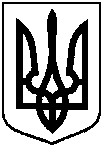 Про надання Білошапці Лідії Олексіївні дозволу на розроблення проекту землеустрою щодо відведення земельної ділянки у власність за адресою: м. Суми, вул. Володимирська, 46, орієнтовною площею 0,10 га